        SCHEDA DI FOLLOW UP - CADUTA PAZIENTE   Si chiede di inviare il modulo al seguente indirizzo mail: qualita.produzione@aousassari.itU.O. ……………………………………………………………………………………………………………………… DATA DELLA CADUTA ……………………………………………………………………………………………C.F PAZIENTE: ……………………………………………………………………………………………………….NOME DEL MEDICO……………………………………………………………………………………………….DATA DI SEGNALAZIONE…………………………………………………………………………Sesso:   M          F  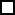 DESCRIZIONE DANNO DOPO LA CADUTA ____________________________________________________________________________________________________________________________________________________________DANNI RILEVATI SUCCESSIVAMENTE ALLA CADUTA _________________________________________________________________________________________________________________________________________________________________________________________________________________________________________________________________________________________________________________________________________________________________________________________________________________________________________________Data____________________ Firma del medico (leggibile)________________________________________________ESITO DOPO LA CADUTA:       DECESSO, IL _________________________________________________________________________________TRASFERIMENTO AD ALTRA U.O. PER:MIGLIORAMENTO________________________________________________________________________PEGGIORAMENTO________________________________________________________________________        DIMISSIONE IL_______________________________________________________________________________                                                                                                                                                   ALTRO_________________________________________________________________________________________________________________________________________________________________________________________________________________________________________________________________________________________________________________________________________________________________________________________________________________________________________________________________________________________________________________________________________________________________________________Firma del medico (leggibile)_________________________________________________________